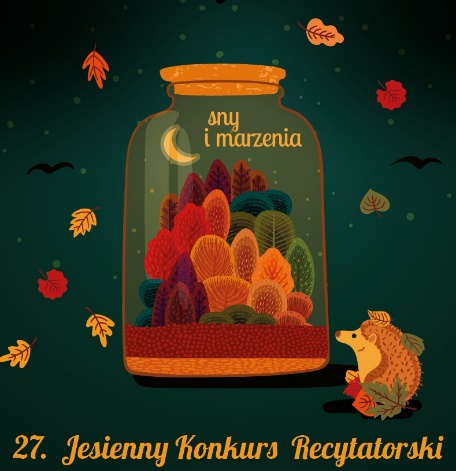 27. JESIENNY KONKURS RECYTATORSKISNY I MARZENIAREGULAMIN TURNIEJU W POWIECIE ŁĘCZYŃSKIM„Trzeba życie w sen zmienić, a ze snu wykuć rzeczywistość”Piotr CurieORGANIZATOR TURNIEJU POWIATOWEGOPowiatowa Biblioteka Publiczna w ŁęcznejCELE KONKURSUpodtrzymywanie i upowszechnianie idei kultury języka oraz kultury żywego słowapromocja czytelnictwa oraz rozbudzanie zainteresowania literaturą i poezjątworzenie warunków do rozwijania aktywności twórczej recytatorówintegracja środowiska amatorskiego ruchu recytatorskiegotworzenie możliwości wymiany doświadczeń między pedagogami i instruktorami recytacji, a także między uczestnikami konkursów recytatorskichTEMATYKAW tegorocznej edycji Jesiennego Konkursu Recytatorskiego proponujemy Państwu temat „Sny i marzenia”. Jak co roku podane hasło stanowi inspirację i daje możliwość szerokiej interpretacji.Wybrany w tym roku temat otwiera drogę ku tematyce oniryzmu, wyobraźni, pragnień i wewnętrznych celów – tych mniej i bardziej realnych. Literatura na przestrzeni wieków stworzyła ogromny zbiór marzeń bohaterów literackich. Możemy spotkać się z nimi 
w twórczości autorów każdej epoki od dzieł antycznych przez utwory romantyzmu 
aż po współczesne publikacje. Słynne sny i marzenia kierowały losami bohaterów literackich, znanych nam z kanonu najlepszej polskiej i światowej prozy i poezji. Niektórzy z autorów 
w swoich dziełach zawierali oniryczną fabułę, która zdejmowała z nich wszelkie ograniczenia realizmu i pozwalała na tworzenie kreacji zgodnie z własnymi pragnieniami, pozwalając tym samym na prymat wyobraźni.Z kolei inni stosowali motyw snu lub marzeń by ukazać ukryte pragnienia, obawy czy przybliżyć wewnętrzną stronę bohaterów. Czasami też świat opowieści zyskiwał dzięki nim bramę do nadprzyrodzonego świata, symboli czy wizji. Jednak niezależnie od funkcji pełnionej przez te motyw snu oraz marzeń, musimy pamiętać, że przybierać mogą one różne formy 
(np. miłość, sukces, wyższa idea) oraz nacechowanie – zarówno pozytywne (np. spełnione marzenia), jak i negatywne (np. koszmar senny).Pamiętajmy o tym, że każdy z nas śni i marzy inaczej. Niech to będzie najważniejszym przesłaniem dla recytatorów i instruktorów płynącym z tegorocznej tematyki konkursu. Pozwólmy recytatorom na samodzielny wybór repertuaru – niech ich marzenia i sny ukażą się na scenach domów kultury. Dajmy im motywację by poszukiwali takich utworów, które będą im najbliższe. Zachęcajmy do tego by ich wyobraźnia powędrowała na spotkanie z poezją 
i prozą spoza kanonu lektur szkolnych. Niech te kilka minut na scenie będzie szansą 
na opowiedzenie ich marzeń i snów.ZAŁOŻENIA PROGRAMOWEAdresatami konkursu są uczniowie szkół podstawowych i ponadpodstawowych, studenci, 
a także wszyscy dorośli miłośnicy recytacji z terenu powiatu łęczyńskiego.W konkursie obowiązuje podział na następujące kategorie wiekowe:uczniowie szkół podstawowych – klasy I-III,uczniowie szkół podstawowych – klasy IV-VI,uczniowie szkół podstawowych – klasy VII-VIII,uczniowie szkół ponadpodstawowych,dorośli.Recytatorzy prezentują jeden dowolnie wybrany tekst – wiersz lub fragment prozy, dopuszczalny jest również uzasadniony kolaż tekstów. W przypadku prezentacji fragmentu prozy dopuszczalne są skróty.Uczestnik zgłasza repertuar nieprezentowany w innych konkursach, ani w poprzednich edycjach JKR. Repertuaru nie wolno zmieniać na kolejnych etapach konkursu.Łączny nieprzekraczalny czas prezentacji:uczniowie szkół podstawowych – do 3 minut,uczniowie szkół ponadpodstawowych i dorośli – do 5 minut.ELIMINACJE GMINNEW powiecie łęczyńskim obowiązują eliminacje gminne. Sposób ich przeprowadzenia zależy od organizatorów eliminacji gminnych.Nie przewidujemy bezpośrednich zgłoszeń uczestników do organizatora Turnieju Powiatowego.Placówki upoważnione do organizacji eliminacji gminnych i delegowania recytatorów 
do Turnieju Powiatowego w Łęcznej:Gmina Cyców: Gminna Biblioteka Publiczna w CycowieGmina Ludwin: Gminna Biblioteka Publiczna im. Andrzeja Łuczeńczyka w LudwinieGmina Łęczna: Centrum Kultury w ŁęcznejGmina Milejów: Gminny Ośrodek Kultury w Milejowie wspólnie z Gminną Biblioteką Publiczną w MilejowieGmina Puchaczów: Gminny Ośrodek Kultury w Puchaczowie wspólnie z Gminną Biblioteką Publiczną w PuchaczowieGmina Spiczyn: Gminna Biblioteka Publiczna w Spiczynie	Organizatorzy eliminacji gminnych do turnieju powiatowego kwalifikują po jednym recytatorze z danej kategorii wiekowej.    W przypadku braku reprezentanta z danej kategorii wiekowej, nie ma możliwości zakwalifikowania recytatora z innej kategorii wiekowej.ZGŁOSZENIA DO TURNIEJU POWIATOWEGOOrganizator eliminacji gminnych powinien dostarczyć do 7 listopada 2023 r. wyłącznie 
w formie papierowej do organizatora Turnieju Powiatowego na adres: Powiatowa Biblioteka Publiczna w Łęcznej, ul. Staszica 9, 21-010 Łęczna:komputerowo i dokładnie wypełnione karty zgłoszeniowe wraz z oświadczeniami,protokół z eliminacji gminnych.Organizator Turnieju Powiatowego będzie honorował jedynie w całości wypełnione karty zgłoszeniowe, podpisane przez pełnoletniego uczestnika lub rodzica/opiekuna prawnego niepełnoletniego uczestnika.Karty zgłoszeniowe, które dotrą do organizatora Turnieju Powiatowego po wyznaczonym terminie lub nie będą zawierały wszystkich wymaganych informacji oraz podpisów 
nie będą brane pod uwagę.Organizator może zdecydować o dyskwalifikacji uczestnika w przypadku niespełniania wymagań dotyczących zgłoszonego repertuaru oraz czasu prezentacji, a także z powodu niewłaściwie wypełnionej karty zgłoszeniowej. Podpis na karcie zgłoszeniowej jest jednoznaczny z wyrażeniem zgody na przetwarzanie danych osobowych, w tym na nieograniczoną, nieodpłatną publikację i rozpowszechnianie wizerunku na potrzeby konkursu. Podpis na karcie zgłoszeniowej jest jednoznaczny z akceptacją regulaminu 27. Jesiennego Konkursu Recytatorskiego.TURNIEJ POWIATOWYEliminacje powiatowe odbędą się 16 listopada 2023 r. o godz. 10.00 w siedzibie Powiatowej Biblioteki Publicznej w Łęcznej, ul. Staszica 9.Do Turnieju Wojewódzkiego z Turnieju Powiatowego może zostać zakwalifikowanych 
po jednym recytatorze z każdej kategorii wiekowej. KRYTERIA OCENY I NAGRODYPrezentacje konkursowe oceni Jury powołane przez organizatora turnieju powiatowego.Kryteria, które będą brane pod uwagę podczas oceny prezentacji:wybór i dobór tekstu,dostosowanie tekstu do możliwości wykonawczych i interpretacyjnych recytatora,interpretacja utworu,kultura słowa,ogólny wyraz artystyczny.Wystąpienia niezgodne z zasadami konkursu nie będą oceniane.Obrady Jury są tajne. Werdykt  jest ostateczny i niepodważalny.Laureaci konkursu otrzymają nagrody i wyróżnienia, wszyscy uczestnicy – pamiątkowe dyplomy, instruktorzy – podziękowania.Uczestnicy zobowiązani są do osobistego odbioru nagród, wyróżnień, dyplomów, podziękowań.Istnieje możliwość przeniesienia nagród i wyróżnień na inną kategorię wiekową. Wyniki konkursu zostaną opublikowane na facebooku organizatora turnieju powiatowego oraz na stronie www.biblioteka.powiatleczynski.pl.POSTANOWIENIA KOŃCOWEOrganizator turnieju powiatowego nie pokrywa kosztów podróży uczestników, instruktorów i opiekunów.Organizator turnieju powiatowego zastrzega sobie prawo do zmian regulaminu lub odwołania konkursu, o czym odpowiednio wcześniej poinformuje. Wszystkie sprawy nie ujęte regulaminem rozstrzyga organizator turnieju powiatowego.Regulamin 27. Jesiennego Konkursu Recytatorskiego obowiązujący w województwie lubelskim dostępny jest na stronach internetowych Organizatorów:Centrum Spotkania Kultur w Lublinie – www.spotkaniakultur.comCentrum Kultury w Lublinie – www.ck.lublin.plKLAUZULA INFORMACYJNAAdministratorem danych osobowych jest Powiatowa Biblioteka Publiczna w Łęcznej, 
ul. Staszica 9, 21-010 Łęczna.W sprawach z zakresu ochrony danych osobowych może Pan/Pani kontaktować się 
z Inspektorem Ochrony Danych pod adresem e-mail inspektor@powiatleczynski.pl Dane osobowe, w tym wizerunek będą nieodpłatnie, bezterminowo i wielokrotnie wykorzystywane i rozpowszechnianie za pośrednictwem dowolnej techniki i metody 
w materiałach dokumentacyjnych, promocyjnych i fotograficznych w celu realizacji Turnieju Powiatowego 27. Jesiennego Konkursu Recytatorskiego (przeprowadzenie konkursu, wyłonienie zwycięzców, przyznanie i odbiór nagród, podanie do publicznej wiadomości listy uczestników i laureatów, promocja – umieszczenie danych osobowych 
i wizerunku – w formie fotografii – na stronach www, facebooku i w lokalnej prasie) przez PBP w Łęcznej.Dane osobowe będą przetwarzane przez okres niezbędny do realizacji ww. celu 
z uwzględnieniem okresów przechowywania określonych w przepisach odrębnych, w tym przepisów archiwalnych.  Podstawą prawną przetwarzania danych jest art. 6 ust. 1 lit. c) ww. Rozporządzenia.  Dane osobowe zostaną przekazane Organizatorom 27. Jesiennego Konkursu Recytatorskiego: Centrum Spotkania Kultur w Lublinie oraz Centrum Kultury w Lublinie.Osoba, której dane dotyczą ma prawo do: dostępu do danych osobowych oraz ich sprostowania, usunięcia lub ograniczenia przetwarzania danych osobowych; cofnięcia zgody w dowolnym momencie bez wpływu na zgodność z prawem przetwarzania, którego dokonano na podstawie zgody przed jej cofnięciem; wniesienia skargi do organu nadzorczego w przypadku gdy przetwarzanie danych odbywa się z naruszeniem przepisów powyższego rozporządzenia tj. Prezesa Ochrony Danych Osobowych, ul. Stawki 2, 00-193 Warszawa.Dane osobowe nie będą przetwarzane w sposób zautomatyzowany, ani profilowane, nie będą także przekazywane do państw trzecich lub organizacji międzynarodowych.Podpis na karcie zgłoszeniowej jest jednoznaczny z wyrażeniem zgody na przetwarzanie danych osobowych, w tym na nieograniczoną, nieodpłatną publikację 
i rozpowszechnianie wizerunku za pośrednictwem dowolnej techniki i metody (zamieszczenie na facebooku, stronie www, materiałach promocyjnych) przez PBP 
w Łęcznej (organizatora konkursu) bez dodatkowej zgody Recytatorów.Podanie danych jest dobrowolne, lecz odmowa ich podania jest równoznaczna z brakiem możliwości uczestnictwa w konkursie.  